BON DE RéSERVATION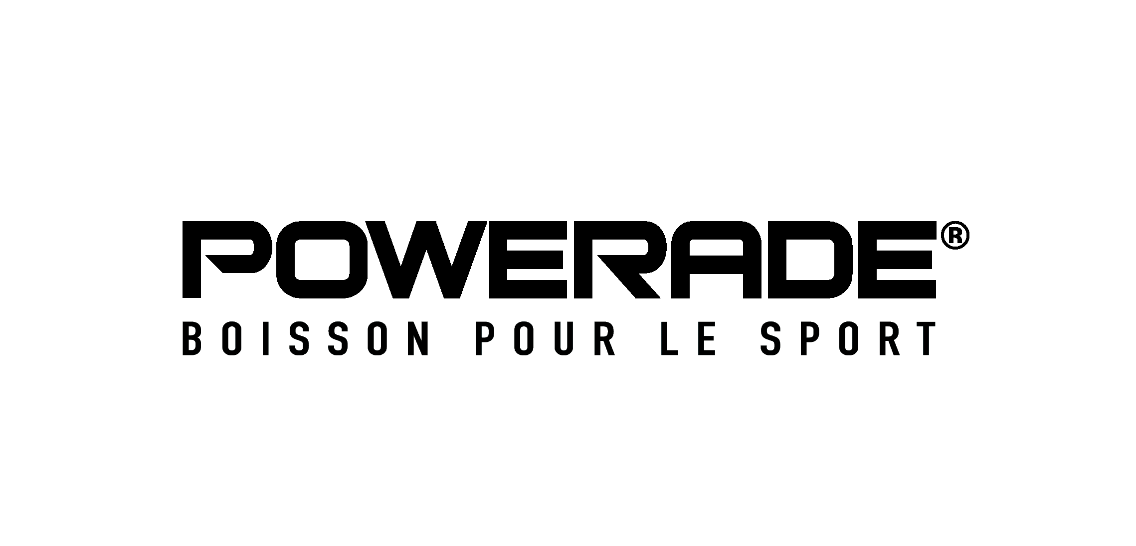                                  CUP 16A retourner 72h avant le tournoi soit par dépôt directement dans le centre concerné, soit par courrier à l’attention d’UrbanSoccer Limoges, 8 imp. De la Pélisserie-Route de Nexon, 87000 Limoges, avec l'intégralité du paiement (CB, chèque ou espèces). Tel : 05 55 58 65 64.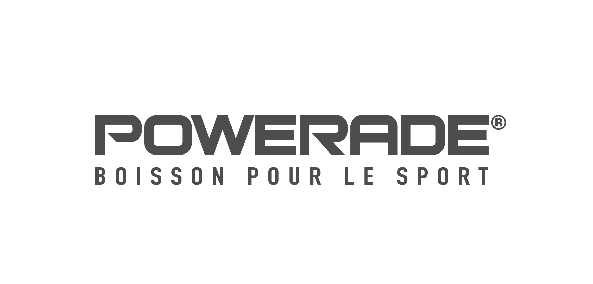 Le présent bon de réservation a pour objet de définir les prestations de l’événement                           Cup 16. A défaut de réception par UrbanSoccer de ce bon dûment complété, daté et signé par l'équipe, ou dans le cas  où la                         Cup 16  afficherait  déjà  complète, la  commande  sera  réputée  caduque   et  non avenue, et le règlement remboursé dans son intégralité.L’équipe, via son Capitaine, s’engage à respecter de manière ferme et définitive les conditions ci-après.1. Détail de la prestationLa                           Cup est un tournoi de Foot 5. Les matchs se jouent entre 12 et 15 minutes pour 51 minutes de jeu garanties.L'inscription au tournoi comprend la mise à disposition des équipements sportifs, la pratique encadrée par un régisseur ainsi que toutes les prestations mentionnées dans la présentation du tournoi.Le tarif est de 80 € / équipe (6 à 10 joueurs par équipe).L’inscription sera définitive lorsque le centre réceptionnera l’intégralité du règlement2. Nom de l’équipe :3. Coordonnées du capitaine d’Equipe Nom : Prénom : Téléphone :Adresse mail :Date de naissance :4. Coordonnées des joueurs de l'équipe                                                                                (susceptible de recevoir des offres d’UrbanSoccer et ses partenaires) Joueur 2 – Nom et Prénom :Adresse mail & téléphone :Joueur 3 – Nom et Prénom :Adresse mail & téléphone :Joueur 4 – Nom et Prénom :Adresse mail & téléphone :Joueur 5 – Nom et Prénom :Adresse mail & téléphone :Joueur 6 – Nom et Prénom :Adresse mail & téléphone :Joueur 7 – Nom et Prénom :Adresse mail & téléphone :Joueur 8 – Nom et Prénom :Adresse mail & téléphone :Joueur 9 – Nom et Prénom :Adresse mail & téléphone :5.                                      CUP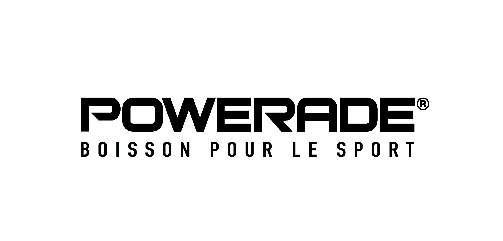 UrbanSoccer Limoges – Vendredi 09 septembre 2016 – 19h00-22h00Toute demande d'annulation doit être adressée à UrbanSoccer au moins 48h avant le début de l'événement. Si le tournoi n'est toujours pas complet 48h avant le jour J, une équipe peut s'inscrire dans ces conditions :UrbanSoccer doit réceptionner au minimum, le bon de réservation rempli ainsi que l'empreinte de carte bleue ou chèque de caution. Dans le cas où une équipe ne se présenterait pas au tournoi, la somme minimum relative au tournoi sera alors prélevée. Fait à :...............................le....../......../2016   Signature du capitaine :......................